     БОЙОРОК                                                                        РАСПОРЯЖЕНИЕ      16 гинуар 2023 й.                        № 02 р                  16 января  2023 г.           1. На основании постановления о направлении лица, которому назначено административное наказание в виде обязательных работ, к месту отбытия наказания Управления Федеральной службы судебных приставов  по Республике Башкортостан Шаранское районное ОСП о направлении лица, которому назначено наказание в виде обязательных работ, к месту отбывания наказания не позднее 16.01.2023 г (исполнительное производство № 5-304/2022 от 21.07.2022 г).        1.Принять Хабибуллина Ильсура Ильгамовича  на обязательные работы на безвозмездной основе с 16 января 2023 года  на срок 100 (сто) часов.          2.Ознакомить под расписку с правилами внутреннего распорядка организации, техники безопасности и производственной санитарии.       3. Ведение ежедневного табеля учета  с отражением  количества отработанных часов  и ежемесячного направления копии табеля в  Управление Федеральной службы судебных приставов  по Республике Башкортостан Шаранское районное ОСП.Глава сельского поселения:                                         Г.С.ГарифуллинаБАШКОРТОСТАН РЕСПУБЛИКАҺЫШАРАН РАЙОНЫМУНИЦИПАЛЬ РАЙОНЫНЫҢТУБЭНГЕ ТАШЛЫ  АУЫЛ СОВЕТЫАУЫЛ БИЛӘМӘҺЕ ХАКИМИӘТЕ БАШЛЫГЫ452645, Шаран районы, Тубэнге Ташлы  ауылы, Жину урамы,20Тел.(34769) 2-51-49, факс (34769) 2-51-49E-mail:ntashss@yandex.ru, http://ntashly.ruИНН 0251000863, ОГРН 1020200612805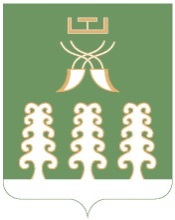             ГЛАВА СЕЛЬСКОГО ПОСЕЛЕНИЯ НИЖНЕТАШЛИНСКИЙ СЕЛЬСОВЕТМУНИЦИПАЛЬНОГО РАЙОНАШАРАНСКИЙ РАЙОН РЕСПУБЛИКИ БАШКОРТОСТАН452645, Шаранский район,с.Нижние Ташлы, ул.Победы, 20Тел.(34769) 2-51-49, факс (34769) 2-51-49E-mail:ntashss@yandex.ru, http://ntashly.ruИНН 0251000863, ОГРН 1020200612805